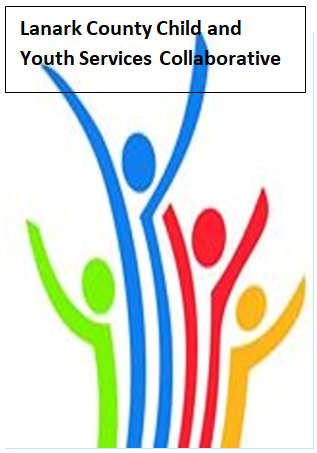 AGENDASept. 8, 2022  9:30 – 11:00 –Virtual TEAMS                                               Chair:   Kevin Clouthier                                                  Coordinator: Sharon Halladay                                       Note Taker:  Sharon HalladayAttendance:Regrets:Upcoming Meeting Dates:   Oct. 13, Nov. 10, Dec. 8, Jan. 12, Feb. 9, Mar. 9, Apr. 13, May 11, June 8Agenda itemDesired outcome  Lead Time Discussion and action items Welcome – Land AcknowledgementReview AgendaAcceptance of Meeting NotesIntroduce new membersSurveyWork PlanElection next monthNoella KlawitterKevin ClouthierSharon Halladay9:30 – 9:50Equity Update9:50-10:00Agency profileMembers will beeducated on newprograms and existingprograms that theagency provides.Noella KlawitterKidsInclusive9:50-9:55Information SharingUpdate PDOpportunities/AgencyInformationAll Members10:05-10:15Collaboration regarding emerging issues and trends Create a list ofconcerns andopportunities thatmembers are dealingwith and would liketo discuss at our inperson meeting. All Members10:15- 10:30Information Sharing/Community EducationShare Planet YouthResults and Q&ADr. Tanya Halsall10:30-10:55Key Messages and ClosingKevin Clouthier10:55-11:00